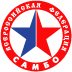 СПИСОК ПРИЗЕРОВПервенство Свердловской области по самбо среди юниоров и юниорок 17-19 лет07-08.11.2021                                                           г. Верхняя ПышмаМЕСТОФ.И.Оразрядокругсубъект, город, ведомствоТренерМЕСТОФ.И.Оразрядокругсубъект, город, ведомствоТренер53 кг1Мальгин Данил КМСУФОИрбит, ДЮСШДвинских Д.А.53 кг1Мальгин Данил КМСУФОИрбит, ДЮСШДвинских Д.А.53 кг2Степанов Дмитрий КМСУФОЕкатеринбург , Локомотив 8Юсупов А. Б., Рыбин Р. В53 кг2Степанов Дмитрий КМСУФОЕкатеринбург , Локомотив 8Юсупов А. Б., Рыбин Р. В53 кг3Шавшин Александр 2 сп.УФОИрбит, ДЮСШШевчук П.Н., Хухарев А.П.53 кг3Шавшин Александр 2 сп.УФОИрбит, ДЮСШШевчук П.Н., Хухарев А.П.53 кг3Анджаев Церен КМСУФОЕкатеринбург, УорМельников А.Н.53 кг3Анджаев Церен КМСУФОЕкатеринбург, УорМельников А.Н.58 кг1Сорокин Герман КМСУФОВерхняя Пышма , УГМКСуханов М.И58 кг1Сорокин Герман КМСУФОВерхняя Пышма , УГМКСуханов М.И58 кг2Быков Арсений КМСУФОЕкатеринбург , УОРХлыбов И.Е.58 кг2Быков Арсений КМСУФОЕкатеринбург , УОРХлыбов И.Е.58 кг3Шамсутдинов Данир МСУФОЕкатеринбург , УОРЛоншаков.Ю.Б., Мельников.А.Н.58 кг3Шамсутдинов Данир МСУФОЕкатеринбург , УОРЛоншаков.Ю.Б., Мельников.А.Н.58 кг3Шамсутдинов Дамир МСУФОВерхняя Пышма , УГМКСуханов М.И. Лоншаков Ю.Б.58 кг3Шамсутдинов Дамир МСУФОВерхняя Пышма , УГМКСуханов М.И. Лоншаков Ю.Б.64 кг1Иванов Алексей МСУФОВерхняя Пышма, КС УГМКСуханов М.И  Хлыбов И.Е64 кг1Иванов Алексей МСУФОВерхняя Пышма, КС УГМКСуханов М.И  Хлыбов И.Е64 кг2Казаков Евгений 1 сп.УФОЕкатеринбург , "СШОР по самбо и дзюдо"Коростелёв А.Б , Малых К.В64 кг2Казаков Евгений 1 сп.УФОЕкатеринбург , "СШОР по самбо и дзюдо"Коростелёв А.Б , Малых К.В64 кг3Рашкин Никита 1 сп.УФОЕкатеринбург, ВикторияЧерникова М.И. , Коростелев А.Б.64 кг3Рашкин Никита 1 сп.УФОЕкатеринбург, ВикторияЧерникова М.И. , Коростелев А.Б.64 кг3Первухин Владимир 1 сп.УФОЕкатеринбург , "СШОР по самбо и дзюдо"Макуха А.Н.64 кг3Первухин Владимир 1 сп.УФОЕкатеринбург , "СШОР по самбо и дзюдо"Макуха А.Н.71 кг1Гаджиев Эльдар КМСУФОВерхняя Пышма , УОРСуханов М.И., Хлыбов И.Е.71 кг1Гаджиев Эльдар КМСУФОВерхняя Пышма , УОРСуханов М.И., Хлыбов И.Е.71 кг2Саргсян Варужан КМСУФОВерхняя Пышма , ЛИДЕР-УГМКТолмачев А.П., Суханов.М.И.71 кг2Саргсян Варужан КМСУФОВерхняя Пышма , ЛИДЕР-УГМКТолмачев А.П., Суханов.М.И.71 кг3Османов Анар КМСУФОЕкатеринбург , "СШОР по самбо и дзюдо"Бородин С.О.71 кг3Османов Анар КМСУФОЕкатеринбург , "СШОР по самбо и дзюдо"Бородин С.О.71 кг3Рагозин Егор КМСУФОЕкатеринбург, ПРХлыбов И.Е.71 кг3Рагозин Егор КМСУФОЕкатеринбург, ПРХлыбов И.Е.79 кг1Аслаев Владислав КМСУФОЕкатеринбург, "СШОР по самбо и дзюдо"Тихомиров А.А. Макуха А.Н79 кг1Аслаев Владислав КМСУФОЕкатеринбург, "СШОР по самбо и дзюдо"Тихомиров А.А. Макуха А.Н79 кг2Канатчиков Александр МСУФОВерхняя Пышма, КС УГМКХлыбов И.Е. Суханов М.И.79 кг2Канатчиков Александр МСУФОВерхняя Пышма, КС УГМКХлыбов И.Е. Суханов М.И.79 кг3Селиванов Максим 1рУФОЕкатеринбург , ЛокомотивРыбин Р.В., Юсупов А.Б.79 кг3Селиванов Максим 1рУФОЕкатеринбург , ЛокомотивРыбин Р.В., Юсупов А.Б.79 кг3Корюкин Кирилл КМСУФОВерхняя Пышма , ЛидерТолмачев А.П., Суханов.М.И.79 кг3Корюкин Кирилл КМСУФОВерхняя Пышма , ЛидерТолмачев А.П., Суханов.М.И.88 кг1Лушников Кирилл КМСУФОЕкатеринбург, СШ. № 8 "Локомотив"Пышминцев В.А.88 кг1Лушников Кирилл КМСУФОЕкатеринбург, СШ. № 8 "Локомотив"Пышминцев В.А.88 кг2Искандаров Хакан КМСУФОЕкатеринбург, СШ № 8 "Локомотив"Пышминцев В.А.88 кг2Искандаров Хакан КМСУФОЕкатеринбург, СШ № 8 "Локомотив"Пышминцев В.А.88 кг2Искандаров Хакан КМСУФОЕкатеринбург, СШ № 8 "Локомотив"Пышминцев В.А.98 кг1Нурмухатаров Илнур КМСУФОЕкатеринбург , "СШОР по самбо и дзюдо"Коростелев А.Б Миниахметов А.С98 кг1Нурмухатаров Илнур КМСУФОЕкатеринбург , "СШОР по самбо и дзюдо"Коростелев А.Б Миниахметов А.С98 кг2Махмудов Жахонгир КМСУФОЕкатеринбург, "СШОР по самбо и дзюдо"Корастылев А.Б.98 кг2Махмудов Жахонгир КМСУФОЕкатеринбург, "СШОР по самбо и дзюдо"Корастылев А.Б.98 кг3Чирушин Илья 1 сп.УФОЕкатеринбург, "СШОР по самбо и дзюдо"Макуха А.Н98 кг3Чирушин Илья 1 сп.УФОЕкатеринбург, "СШОР по самбо и дзюдо"Макуха А.Н98 кг3Филатов Богдан КМСУФОЕкатеринбург, СШ. № 8 "Локомотив"Пышминцев В.А.98 кг3Филатов Богдан КМСУФОЕкатеринбург, СШ. № 8 "Локомотив"Пышминцев В.А.98+ кг1Желтов Роман МСУФОЕкатеринбург, "СШОР по самбо и дзюдо"Бородин О.Б.98+ кг1Желтов Роман МСУФОЕкатеринбург, "СШОР по самбо и дзюдо"Бородин О.Б.98+ кг2Рубан Марк КМСУФОЕкатеринбург, СШ №8 "Локомотив"Пышминцев В.А.98+ кг2Рубан Марк КМСУФОЕкатеринбург, СШ №8 "Локомотив"Пышминцев В.А.98+ кг3Шишкин Марк КМСУФОНижний Тагил , СШ ТагилстройМатвеев С.В., Гориславский И. А.98+ кг3Шишкин Марк КМСУФОНижний Тагил , СШ ТагилстройМатвеев С.В., Гориславский И. А.Гл. судья, судья 1КГл. судья, судья 1КД.А.Двинских/г.Ирбит/Гл. секретарь, судья 1КГл. секретарь, судья 1КА.И.Алдушин/г.Нижний Тагил/